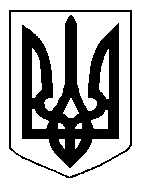 БІЛОЦЕРКІВСЬКА МІСЬКА РАДА	КИЇВСЬКОЇ ОБЛАСТІ	Р І Ш Е Н Н Я

від  25 квітня 2019 року                                                                        № 3799-70-VIIПро розгляд заяви щодо надання дозволу на розроблення технічної документації із землеустрою щодо встановлення (відновлення) меж земельної ділянки в натурі  (на місцевості) фізичній особі-підприємцю Гулому Роману ВасильовичуРозглянувши звернення постійної комісії з питань земельних відносин та земельного кадастру, планування території, будівництва, архітектури, охорони пам’яток, історичного середовища та благоустрою до міського голови від 27.03.2019 року №130/2-17, протокол постійної комісії з питань  земельних відносин та земельного кадастру, планування території, будівництва, архітектури, охорони пам’яток, історичного середовища та благоустрою від 21 березня 2019 року №171, заяву фізичної особи-підприємця Гулого Романа Васильовича від 26 грудня 2018 року №6140, відповідно до ст.ст. 12, 79-1, 93, 116, 122, 123 Земельного кодексу України, ст. 55 Закону України «Про землеустрій», ч.3 ст. 24 Закону України «Про регулювання містобудівної діяльності», п. 34 ч. 1 ст. 26 Закону України «Про місцеве самоврядування в Україні», Інструкції про встановлення (відновлення) меж земельних ділянок в натурі (на місцевості) та їх закріплення межовими знаками затвердженої Наказом Державного комітету України із земельних ресурсів від 18 травня 2010 року за №376, міська рада вирішила:1.Відмовити в наданні дозволу на розроблення технічної документації із землеустрою щодо встановлення (відновлення) меж земельної ділянки в натурі (на місцевості) фізичній особі-підприємцю  Гулому Роману Васильовичу  з цільовим призначенням 11.02. Для розміщення та експлуатації основних, підсобних і допоміжних будівель та споруд підприємств переробної, машинобудівної та іншої промисловості (вид використання – для експлуатації та обслуговування виробничої бази - нежитлова будівля літера «О») за адресою: вулиця Толстого, 32, площею 0,2727 га, за рахунок земель населеного пункту м. Біла Церква відповідно до вимог ч. 5 ст. 116 Земельного кодексу України, а саме земельні ділянки, які перебувають у власності чи користуванні громадян або юридичних осіб, передаються у власність чи користування за рішенням органів виконавчої влади чи органів місцевого самоврядування лише після припинення права власності чи користування ними в порядку, визначеному законом, враховуючи те, що земельна ділянка за адресою: вулиця Толстого, 32 перебуває в постійному користуванні.2.Контроль за виконанням цього рішення покласти на постійну комісію з питань  земельних відносин та земельного кадастру, планування території, будівництва, архітектури, охорони пам’яток, історичного середовища та благоустрою.Міський голова	                                                                                          Г. Дикий